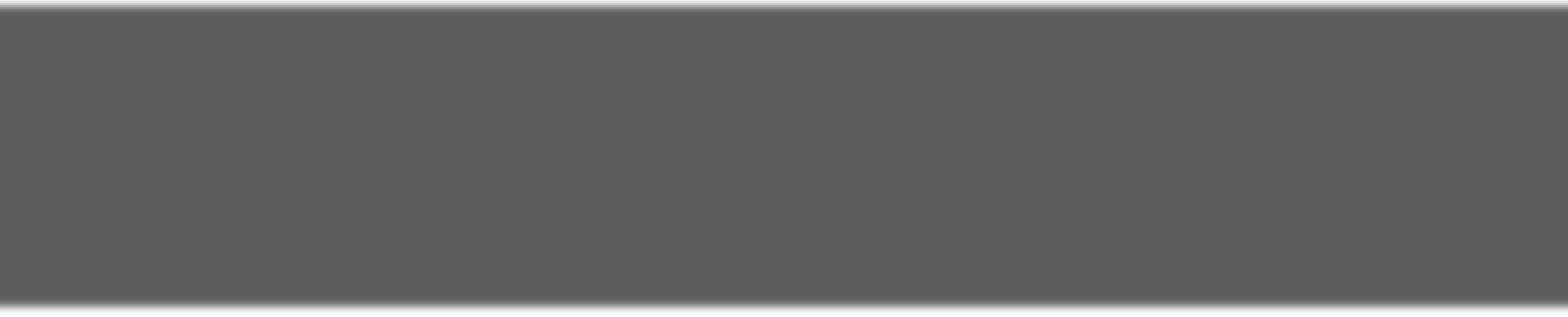 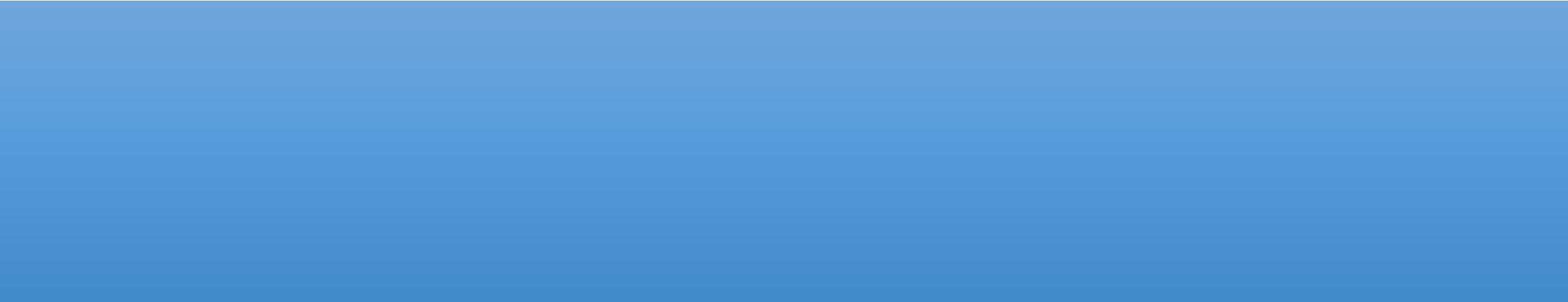 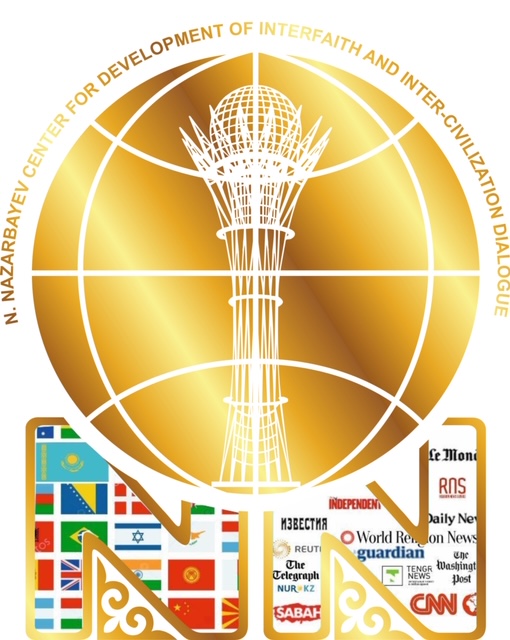 KÚNDELIKTI DAIDJEST22 tamyz 2019 jyl 		В глобальном фокусеМасштабное мероприятие проходит в городе Линдау Германии.                       X Ассамблея крупнейшей межрелигиозной организации «Религии за мир» является мировой площадкой в сфере продвижения идей мира. В ней участвуют около 900 религиозных лидеров, представителей религиозных общин и правительственных организаций из 125 стран мира. X Ассамблея посвящена теме «Заботясь о нашем общем будущем – продвижение коллективного благополучия» (Caring for our Common Future – Advancing Shared Well-being). Работа Ассамблеи, которая завершится 23 августа, будет вестись по пяти направлениям: «Продвижение позитивного мира»; «Предотвращение и трансформация насильственных конфликтов»; «Поддержка справедливых и гармоничных обществ»; «Содействие интегральному развитию человечества»; «Защита Земли».В региональном фокусе По данным локальных СМИ стало известно, что Департаментом полиции Жамбылской области выявлены факты ввоза на территорию РК запрещенной казахстанским судом литературы религиозного содержания. Всего изъято более 27 книг экстремистского содержания, к административной ответственности по ст.453 КоАП РК (ввоз на территорию РК запрещенной экстремистской литературы) привлечены 14 граждан Республики Кыргызстан, по одному человеку из России и Узбекистана. Новости Центра21 августа Председатель Правления А.Абибуллаев встретился с представителем буддийского ордена «Nipponzan Myohoji» в Европе, Центральной Азии и России Junsei Terasawa. В ходе встречи были обсуждены актуальные цели и задачи Центрa, а также перспективы казахстанско-японских отношений и ряд других вопросов, представляющих взаимный интерес. В социальных сетях Центра на регулярной основе идет публикация серии, посвященных «Священным местам Казахстана», а также «высказываниям Участников Съездов».  *При подготовке дайджеста были использованы 20 информационных источников                    17 стран, на 6 языках (казахский, русский, английский, турецкий, арабский, фарси). Tauelsizdik Avenue, 57,  «Palace of Peace and Reconciliation»   Nur-Sultan city    Republic of Kazakhstan                                                                                                            www.religions-congress.org facebook: nncdiicdtwitter: nncdiicdofficeInstagram: nncdiicdofficial International Media & Opinion Review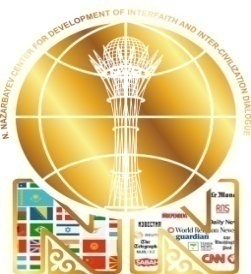   Казахстанские информационные источникиВ Жамбылской области выявлено 34 правонарушения в религиозной сфере  Председатель Правления А.Абибуллаев встретился с буддийского ордена “Nipponzan Myohoji” в Европе, Центральной Азии и России Junsei TerasawaЗарубежные информационные источникиInternational interfaith gathering: ‘We must work together or we will all fail’.Trump: Any Jew voting Democratic is uninformed or disloyal Utah Mormon official removed from local position after voyeurism arrest Why This Court Got It Right on Religious Imagery A Day to Resolve to Fight Religious Persecution The Media’s Intersectional Embrace of Anti-Semitism "Библейский налог" Трампа: как США чуть не остались без Библии Jews tweet 'disloyal to Trump' after Trump calls them disloyal Hong Kong protests: What do young people want? ‘‘Mardin ve Şırnak'ta PKK'ya darbe!A Jewish movement against ICE takes off by deploying its most famous mantra Myanmar Muslims: 'We're citizens too' 'Kashmir women are the biggest victims of this inhumane siege' Информационные источники стран СНГНа Украине появится ведомство по делам религийПатриарх Кирилл встретился с 75-летним добровольцем-восстановителем храмов Русского Севера.Информационные источники Ближнего ВостокаБіріккен Ұлттар Ұйымының есебі бойынша 2019 жылдың басынен бері Йеменде 773 адам холера ауруына шалдығып, өмірден озған екен.АҚШ Сыртқы істер министрлігі хабарлағандай ИШИМ-нің 3 көсеміне іздестіру жүріп жатыр.جهیزیه اهدایی مقام معظم رهبری به ۲۵ نوعروس خلخالی به گزارش روز پنجشنبه ایرنا، سرهنگ جهانبخش عطایی فرمانده ناحیه مقاومت بسیج سپاه این شهرستان در آئین اهدای جهیزیههای اهدایی رهببیش از هزار و 200 مسجد و حسینیه در قم وجود دارد/ صداوسیActivists hail Qatar withdrawal from pro-China text over Uighurs 22 tamyz, 2019КАЗАХСТАН______________________________________________________________В Жамбылской области выявлено 34 правонарушения в религиозной сфере. Департаментом полиции области совместно с пограничной службой КНБ РК на постоянной основе проводятся мероприятии по выявлению фактов ввоза на территорию РК запрещенной казахстанским судом литературы религиозного содержания. Всего изъято более 27 книг экстремистского содержания, к административной ответственности по ст.453 КоАП РК (ввоз на территорию РК запрещенной экстремистской литературы) привлечены 14 граждан Республики Кыргызстан, по одному человеку из России и Узбекистана. Наложены штрафы на сумму более 800 тысяч тенге.http://liter.kz/relevant/srelevant/6733-v-gambylskoy-oblasti-vyyavleno-34-pravonarusheniya-v-religioznoy-sfere/ Председатель Правления А.Абибуллаев встретился с буддийского ордена “Nipponzan Myohoji” в Европе, Центральной Азии и России Junsei Terasawa. С представителем буддийского ордена “Nipponzan Myohoji” в Европе, Центральной Азии и России Junsei Terasawa обсудил актуальные цели и задачи Центрa Н.Назарбаева по развитию межконфессионального и межцивилизационного диалога Interfaith Inter-civilization, а также перспективы казахстанско-японских отношений и ряд других вопросов, представляющих взаимный интерес. ‬https://www.facebook.com/altay.abibullayev?__tn__    РОССИЯ______________________________________________________________Патриарх Кирилл встретился с 75-летним добровольцем-восстановителем храмов Русского Севера. Патриарх Московский и всея Руси Кирилл в среду в деревне Ворзогоры Архангельской области встретился с 75-летним Александром Слепининым, решившим восстановить уникальную колокольню, тем самым вдохновив московских добровольцев на восстановление заброшенных храмов Русского Севера.https://tass.ru/obschestvo/6785619 УКРАИНА_____________________________________________________________На Украине появится ведомство по делам религий.  «Документ определяет основные задачи и функции Государственной службы Украины по этнополитике и свободе совести как центрального органа исполнительной власти, деятельность которого направляется и координируется кабинетом министров Украины через министра культуры Украины, по реализации государственной политики в сферах межнациональных отношений, религии и защиты прав национальных меньшинств», - говорится в сообщении пресс-службы Минкультуры.
Отмечается, что главной задачей ведомства будет повышение эффективности госполитики, направленной на утверждение общественного согласия, создание условий для развития всех этнических и религиозных сообществ Украины, соблюдения общепризнанных стандартов прав человека в области обеспечения прав национальных меньшинств и свободы вероисповедания. http://www.interfax-religion.ru/?act=news&div=73211 ЕВРОПА
_____________________________________________________________International interfaith gathering: ‘We must work together or we will all fail’. The 10th Religions for Peace World Assembly launched Tuesday (Aug. 20) with calls for religious groups to take decisive action on the main geopolitical issues of the day, and ending with an unusual “statement of commitment” aimed at fostering multireligious cooperation. Almost every religious leader who spoke at the opening ceremony called communities of faith to look beyond their own local or church-related issues. “Nothing can be accomplished if we work separately,” said Ecumenical Patriarch Bartholomew I of Constantinople. https://religionnews.com/2019/08/21/international-interfaith-gathering-we-must-work-together-or-we-will-all-fail/  США______________________________________________________________Трамп вновь пригрозил выслать в Германию боевиков ИГ. Президент США продолжает оказывать давление на Берлин и Париж, чтобы те приняли у себя захваченных курдами в Сирии джихадистов.Президент США Дональд Трамп в среду, 21 августа, в очередной раз пригрозил отправить в Германию и Францию боевиков террористической организации "Исламское государство" (ИГ), являющихся выходцами из Европы и задержанных в ходе операции в Сирии.  https://www.dw.com/ru/ Trump: Any Jew voting Democratic is uninformed or disloyal Showing a fresh willingness to play politics along religious lines, President Trump said American Jews who vote for Democrats show “either a total lack of knowledge or great disloyalty.” Trump’s claim triggered a quick uproar from critics who said the Republican president was trading in anti-Semitic stereotypes. It came amid Trump’s ongoing feud with Democratic Reps. Ilhan Omar of Minnesota and Rashida Tlaib of Michigan, who are Muslim. Trump has closely aligned himself with Israel, including conservative Prime Minister Benjamin Netanyahu, while the congresswomen are outspoken critics of Israel’s treatment of the Palestinians. Tlaib is a U.S.-born Palestinian American; Omar was born in Somalia. https://religionnews.com/2019/08/21/trump-any-jew-voting-democratic-is-uninformed-or-disloyal/Utah Mormon official removed from local position after voyeurism arrest The Church of Jesus Christ of Latter-day Saints has removed a Utah church official after he was charged with taking photos of a woman undressing in a Tennessee clothing store. “This type of behavior is unacceptable and cannot be tolerated from any Church member,” Eric Hawkins, a spokesman for The Church of Jesus Christ of Latter-day Saints, told Religion News Service in an email. “When local leaders learned of the arrest and charges, he was immediately removed from all responsibilities.” On Aug. 13, according to an affidavit, Steven Murdock, 55, a resident of Holladay, Utah, presented himself as a store employee and guided a woman into a dressing room at an H&M at Nashville’s Opry Mills Mall.https://religionnews.com/2019/08/21/utah-mormon-official-removed-from-local-position-after-voyeurism-arrest/Why This Court Got It Right on Religious Imagery In a win for the First Amendment, a federal appellate court ruled earlier this month that the seal featuring a cross located in Lehigh County, Pennsylvania, does not violate the Constitution’s establishment clause and can stay put. In a 3-0 decision, the U.S. Court of Appeals for the 3rd Circuit ruled against the atheist group Freedom From Religion Foundation, striking down its attempt to remove the seal. The ruling came as a result of the Supreme Court’s binding decision in June, which held that the Bladensburg memorial cross in Maryland could not be torn down, since it was a historic monument that reflected America’s rich religious heritage. https://www.dailysignal.com/2019/08/21/why-this-court-got-it-right-on-religious-imagery/  A Day to Resolve to Fight Religious Persecution In a breakthrough for global advocacy of religious freedom, the United Nations this year established Aug. 22 as the International Day Commemorating the Victims of Acts of Violence Based on Religion or Belief. The U.N.’s May 28 decision was a long-overdue global recognition that violence against people based on their faith is a serious and growing problem. In support of its adoption, U.N. delegates cited the recent attacks against Muslims in New Zealand, Christians in Sri Lanka, and Jews in San Diego, as well as the ongoing crises involving the Rohingya in Myanmar, and Yazidis and Christians in Iraq.https://www.dailysignal.com/2019/08/21/a-day-to-resolve-to-fight-religious-persecution/  The Media’s Intersectional Embrace of Anti-Semitism Imagine two sitting Republican congresspeople planned a trip to a foreign country in conjunction with a nongovernmental organization. Imagine that particular nongovernmental organization had a long history of Jew hatred: It had run a piece on its website quoting anti-Semitic myths about Jews imbibing Christian blood, republished a neo-Nazi article decrying the “Jew-controlled entertainment media,” and suggested that “honor” was the proper response to a terrorist who murdered 38 Israelis, including 13 children. Imagine that these two congresspeople tweeted a cartoon from a cartoonist so anti-Semitic he won second prize at Iran’s Holocaust denial cartoon contest. https://www.dailysignal.com/2019/08/21/the-medias-intersectional-embrace-of-anti-semitism/  "Библейский налог" Трампа: как США чуть не остались без Библии Христиане в США празднуют победу: им удалось защитить Библию. Доступность Священного Писания в США была поставлена под удар решением Дональда Трампа в очередной раз повысить пошлины на китайский импорт. Библия оказалась в списке импортируемых из Китая товаров, к которым применяются повышенные ввозные пошлины. Это означало, что цена на новые экземпляры Библии могла резко вырасти, а тиражи книги заметно бы сократились. Однако на прошлой неделе Трамп внес спасительные для христиан поправки: под давлением общественности Библия была исключена из списка товаров, подлежащих обложению дополнительными пошлинами. https://www.bbc.com/russian/other-news-49411189Jews tweet 'disloyal to Trump' after Trump calls them disloyal Trump doubles down on remarks, saying "if you want to vote Democrat, you're being disloyal to Jewish people and Israel". Politicians, activists and other Americans are tweeting how they are proudly "disloyal to Trump" after the US president said on Tuesday that any Jewish person who votes for Democrats shows "either a total lack of knowledge or great disloyalty". The hashtag, #DisloyalToTrump, trended on Twitter on Tuesday evening into Wednesday with many calling the president's comments anti-Semitic. The majority of Jewish Americans identify as Democratic, according to recent polling. https://www.aljazeera.com/news/2019/08/jews-tweet-disloyaltotrump-trump-calls-disloyal-190821140627303.htmlКОРЕЯ___________________________________________________________Hong Kong protests: What do young people want? As evening falls on the Kowloon side of Hong Kong, a queue of young people line up outside a small hardware store. It's become a popular outlet for protesters to stock up on gear needed for demonstrations. Boxes of hard hats and goggles spill out of the doorway and into the streets. Chris - a 22-year-old graduate whose name, like the others in this story, has been changed for safety reasons - is a customer. He upgraded his half-face gas mask for an industry standard full-face respirator - the protesters' gas mask of choice. He is a member of a 30-man team of battle-hardened protesters working in unison during heated street battles. https://www.bbc.com/news/newsbeat-49371809            ТУРЦИЯ      _________________________________________________________‘‘Mardin ve Şırnak'ta PKK'ya darbe! 5 terörist etkisiz hale getirildi...’(http://www.hurriyet.com.tr –22.08.2019) Mardin'in Savur ilçesi kırsalında İl Jandarma Komutanlığı ve Emniyet Müdürlüğünce düzenlenen operasyonda, 3 terörist etkisiz hale getirildi..(Мардиннің ауылдық округінде ұйымдастырылған операцияда 3 лаңкес залалсыздандырылды) http://www.hurriyet.com.tr/gundem/mardin-ve-sirnakta-pkkya-darbe-5-terorist-etkisiz-hale-getirildi-41308603 ИЗРАИЛЬ______________________________________________________________A Jewish movement against ICE takes off by deploying its most famous mantra It started with a call on Facebook to demonstrate against the country’s increasingly hostile immigration policies. Earlier this summer, Serena Adlerstein, a 25-year-old Jewish volunteer for a nonprofit that promotes immigrant rights, asked her Facebook friends: “What if young Jews occupied ICE detention centers and shut them down?” That question led a couple of hundred Jews and allies to protest on June 30 outside the Immigration and Customs Enforcement detention center in Elizabeth, New Jersey, leading to 36 arrests for blocking the entrance. https://religionnews.com/2019/08/21/a-jewish-movement-against-ice-takes-off-by-deploying-its-most-famous-mantra/     СТРАНЫ АЗИИ_____________________________________________________________Myanmar Muslims: 'We're citizens too' From difficulties in getting jobs to mounting online abuse, some Muslims in Myanmar are uneasy over what they say are signs of daily discrimination, which have grown since the Rohingya crisis erupted in 2012. Three Muslims share their stories with the BBC. https://www.bbc.com/news/av/world-asia-48771308/myanmar-muslims-we-re-citizens-too  'Kashmir women are the biggest victims of this inhumane siege' Sense of fear deepens as Indian politicians stoke misogyny with talk of freedom to marry 'white-skinned' Kashmiri women. After August 5, when India revoked Kashmir's special status and followed the move with a military lockdown, Uzma Javed did not leave her house for days. Every few hours, she looked out of the window from her family's two-storey house in Srinagar, the largest city in Indian-Administered Kashmir. A 20-year-old student who usually lives in Kerala, Javed had returned home to spend Eid with her relatives. But instead of celebrating, she found herself caged in while outside, armed Indian paramilitary forces manned largely empty streets. https://www.aljazeera.com/indepth/features/women-biggest-victims-inhumane-siege-190820122327902.html  СТРАНЫ БЛИЖНЕГО ВОСТОКА________________________________________________________________Біріккен Ұлттар Ұйымының есебі бойынша 2019 жылдың басынен бері Йеменде 773 адам холера ауруына шалдығып, өмірден озған екен. Бұған қоса 536 адам қазіргі таңда аталмыш аурумен ауырады. Олардың ішінде 4/1-н кәмелетке толмаған балалар құрайды. Осыған байланысты БҰҰ тарапынан алдағы уақытта 400 мың йемендікке холераға қарсы егу жұмыстары қолға алынды. https://www.alarabiya.net/ar/arab-and-world/yemen/  АҚШ Сыртқы істер министрлігі хабарлағандай ИШИМ-нің 3 көсеміне іздестіру жүріп жатыр. Кімде кім олардың әрбірі туралы қандай да мағлұмат беретін болса 5 млн. долларға дейін сыйақы беріледі. Қазіргі таңда олар Ирак және Сирия жерлерінде жүрген көрінеді.https://www.skynewsarabia.com/middle-east/ جهیزیه اهدایی مقام معظم رهبری به ۲۵ نوعروس خلخالی به گزارش روز پنجشنبه ایرنا، سرهنگ جهانبخش عطایی فرمانده ناحیه مقاومت بسیج سپاه این شهرستان در آئین اهدای جهیزیههای اهدایی رهبر معظم انقلاب اسلامی به نوعروسان خلخال گفت: جهیزیههای اهدایی به نوعروسان شامل یخچال فریزر،لباسشویی،اجاق گاز،فرش ،جاروبرقی و چند قلم کالای اساسی مورد نیاز که بمناسبت عید غدیرخم طی کاروانی از محل سالن ولایت سپاه خلخال به خانه نوعروسان ارسال شد. در این مراسم حجتالاسلام کریم اسدی امام جمعه خلخال نیز با تقدیر از تلاش اعضای بسیج سپاه این شهرستان در کمک به ارسال جهیزیههای اهدایی مقام معظم رهبری به نوعروسان افزود: مقام عظمای ولایت همواره بر مشارکت جوانان در اداره امور کشور تاکید دارند. (Приданое в подарок от Верховного лидера 25 невестам. Согласно информации ИРНА в четверг, полковник Джаханбахш Атаи, командир района Сопротивления Басидж, в рамках церемонии дарения приданого от верховного лидера Исламской революции сказал невестам: Приданое для невест в честь Гадире Гом включая холодильник, стиральную машину, газовую плиту, ковер, пылесос и некоторые предметы первой необходимости отправлены караваны по адресам домам невест).https://www.jamaran.ir/بخش-اردبیل-193/1242556-جهیزیه-اهدایی-مقام-معظم-رهبری-به-نوعروس-خلخالی بیش از هزار و 200 مسجد و حسینیه در قم وجود دارد/ صداوسیما درزمینهٔ ترویج نماز عملکرد خوبی ندارد محمد خامه یار در گفتگو با خبرنگار پایگاه خبری تحلیلی قم فردا، بابیان اینکه در حال ساماندهی آمار مساجد استان هستیم، اظهار داشت: تاکنون حدود 800 مسجد در داخل استان احصاء کردیم که تمامی آمار مساجد نیست بلکه مساجدی که مشخصات آنها کاملاً بررسیشده و وارد سامانه شده است. (В Куме насчитывается более 200 мечетей, и хоссейния / Телерадиокомпания Ирана не ведут активную работу в области пропаганды намаза. Мохаммад Хамеяр в беседе с журналистом Аналитические новости завтрашнего Кума, акцентируя на организации статистики мечети в провинции, сказал: до сегодняшнего дня мы внесли в список 800 мечетей внутри провинции, однако еще полную статистику мы не завершили, тем не менее особенности мечети были тщательно изучены и внесены в систему).http://www.qomefarda.ir/12120 Activists hail Qatar withdrawal from pro-China text over Uighurs Doha last month reportedly informed UN of decision to remove name from letter defending Beijing's policies in Xinjiang. Activists have welcomed Qatar's decision to withdraw its signature from a letter signed last month by 37 countries expressing support for China's policies in Xinjiang province, where about one million ethnic Uighurs and other Muslims are held in detention centres, according to United Nations experts. The Qatari move, which was first reported by Bloomberg on Wednesday, was made on July 18, six days after the text defending China's human rights record was sent to the UN Human Rights Council. Several Muslim-majority countries, including Saudi Arabia, the United Arab Emirates, Bahrain, Algeria, Egypt and Kuwait, were among the 37 countries to join in the open letter. https://www.aljazeera.com/news/2019/08/activists-hail-qatar-withdrawal-pro-china-text-uighurs-190821164017456.html. Департамент информационно-имиджевой работы, анализа и мониторинга Центра Н.Назарбаева по развитию межконфессионального и межцивилизационного диалогаe-mail:  nncdiicdoffice@gmail.com